Publicado en Madrid el 08/07/2020 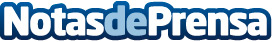 Seguridad y socialización, claves en la reinvención hoteleraLa compañía Actiu trabaja en estos momentos en proyectos para crear espacios que aporten no solo seguridad, sino la máxima funcionalidad de los espacios comunesDatos de contacto:María Guijarro622836702Nota de prensa publicada en: https://www.notasdeprensa.es/seguridad-y-socializacion-claves-en-la Categorias: Nacional Interiorismo Viaje Sociedad Entretenimiento Turismo Restauración http://www.notasdeprensa.es